СОВЕТ ДЕПУТАТОВ МУНИЦИПАЛЬНОГО ОБРАЗОВАНИЯ НОВОЧЕРКССКИЙ  СЕЛЬСОВЕТ САРАКТАШСКОГО РАЙОНА ОРЕНБУРГСКОЙ ОБЛАСТИТРЕТИЙ СОЗЫВ РЕШЕНИЕТридцать седьмого заседания Совета депутатовмуниципального образования Новочеркасский сельсоветтретьего  созываот  27.06.2019                               с. Новочеркасск                                      №   152О внесение изменений в Положение о порядке ознакомления граждан с нормативными правовыми актами органов местного самоуправления в муниципальном образовании Новочеркасский  сельсовет Саракташского района Оренбургской областиНа основании Федерального закона № 131-ФЗ от 06.10.2003 г. «Об общих принципах организации местного самоуправления в Российской Федерации», Закона Оренбургской области от 21.02.1996 г. «Об организации местного самоуправления в Оренбургской области», Устава муниципального образования Новочеркасский  сельсовет, Совет депутатов муниципального образования Новочеркасский  сельсоветР Е Ш И Л:1. Внести изменения в  «Положение о порядке ознакомления граждан с нормативными правовыми актами органов местного самоуправления в муниципальном образовании Новочеркасский  сельсовет Саракташского района Оренбургской области»,  утвержденного решением Совета депутатов  Новочеркасского  сельсовета Саракташского района Оренбургской области от 04.04.2008 №110, согласно приложению.2. Настоящее решение вступает в силу со дня его обнародования и подлежит размещению на официальном сайте муниципального образования Новочеркасский сельсовет Саракташского района Оренбургской области.3. Контроль за исполнением настоящего решения возложить на постоянную  комиссию по социально-экономическому развитию (Матвеев Г.Е.).Председатель Совета депутатовГлава муниципального образованияНовочеркасский сельсовет                                                    Н.Ф.СуюндуковПриложениек решению  Совета депутатов                        Новочеркасского сельсовета                                                                                от 27.06.2019   № 152 Изменения в Положение о порядке ознакомления граждан с нормативными правовыми актами органов местного самоуправления в муниципальном образовании Новочеркасский сельсовет Саракташского района Оренбургской области1. Абзац 6 пункта 1 статьи 3 изложить в следующей редакции :«- опубликование в средствах массовой информации (в районной газете Саракташского района Оренбургской области)».2. Статья 4 изложить в следующей редакции: « Статья 4. Обнародование1. Обнародованием нормативных актов органов местного самоуправления  Новочеркасского сельсовета считается вывешивание нормативных правовых актов в специально определенных для этих целей местах.2. Нормативные правовые акты органов местного самоуправления  Новочеркасского  сельсовета, затрагивающие права, свободы и обязанности человека и гражданина, подлежат обнародованию в течение 7 дней со дня их принятия.3. Нормативные правовые акты вступают в силу с момента их обнародования, если самими нормативными правовыми актами не установлен другой порядок вступления их в силу.4. Ответственность за обязательность обнародование нормативных правовых актов органов местного самоуправления возлагается на главу муниципального образования.5. Необнародованные нормативные правовые акты, затрагивающие права, свободы и обязанности человека и гражданина, юридической силы не имеют и не могут применяться на территории  Новочеркасского сельсовета сельсовета.6. Индивидуальные правовые акты главы муниципального образования   Новочеркасский сельсовет подлежат обязательному доведению до сведения государственных органов, предприятий, учреждений, организаций, должностных лиц и граждан, на которых распространяется их действие.7. Нормативные правовые акты, затрагивающие права, свободы и обязанности человека и гражданина, устанавливающие правовой статус организаций, учредителем которых выступает муниципальное образование, а также соглашения, заключаемые между органами местного самоуправления подлежат  размещению на официальном сайте муниципального образования  Новочеркасский сельсовет Саракташского района Оренбургской области  http://www.admnovocherkassk.ru/Подлежат  размещению на официальном сайте муниципального образования  Новочеркасский сельсовет:- проект бюджета  Новочеркасского  сельсовета, решение Совета о его утверждении, годовой отчет о его исполнении;-  сведения о ходе исполнения бюджета.- итоги голосования и принятое на местном референдуме решение;- итоги муниципальных выборов;- итоги голосования по отзыву депутата Совета, главы муниципального образования;- итоги голосования по вопросам изменения границ сельсовета, преобразования  Новочеркасского сельсовета и принятое по этим вопросам решение;- итоги проведения собрания граждан;- итоги проведения конференции граждан (собрания делегатов);- условия, дата, время, место проведения конкурса на замещение муниципальной должности;- проекты Устава  Новочеркасского  сельсовета, а также муниципального правового акта о внесении в него изменений и дополнений;- протоколы публичных слушаний;- Извещения о проведении общих собраний собственников земельных долей земельных участков сельскохозяйственного назначения, расположенных на территории сельсовета и протоколы данных собраний.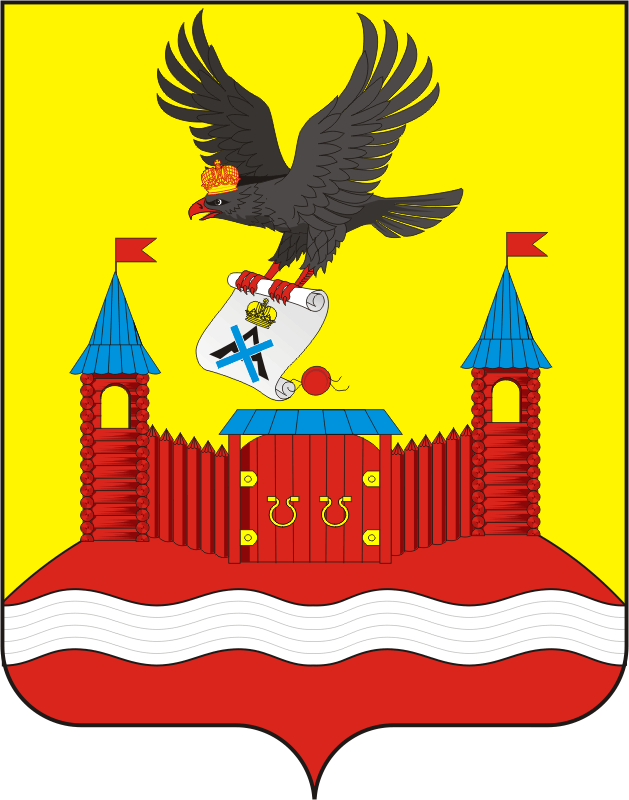 